Учитель: Куликова А.С.Класс: 4БПредмет: математикаЗадание 1Петя купил продукты. В чеке (см.рис.) указано наименование каждого товара, количество и цена. Внесите собранные данные в таблицу. Затем ответьте на вопросы.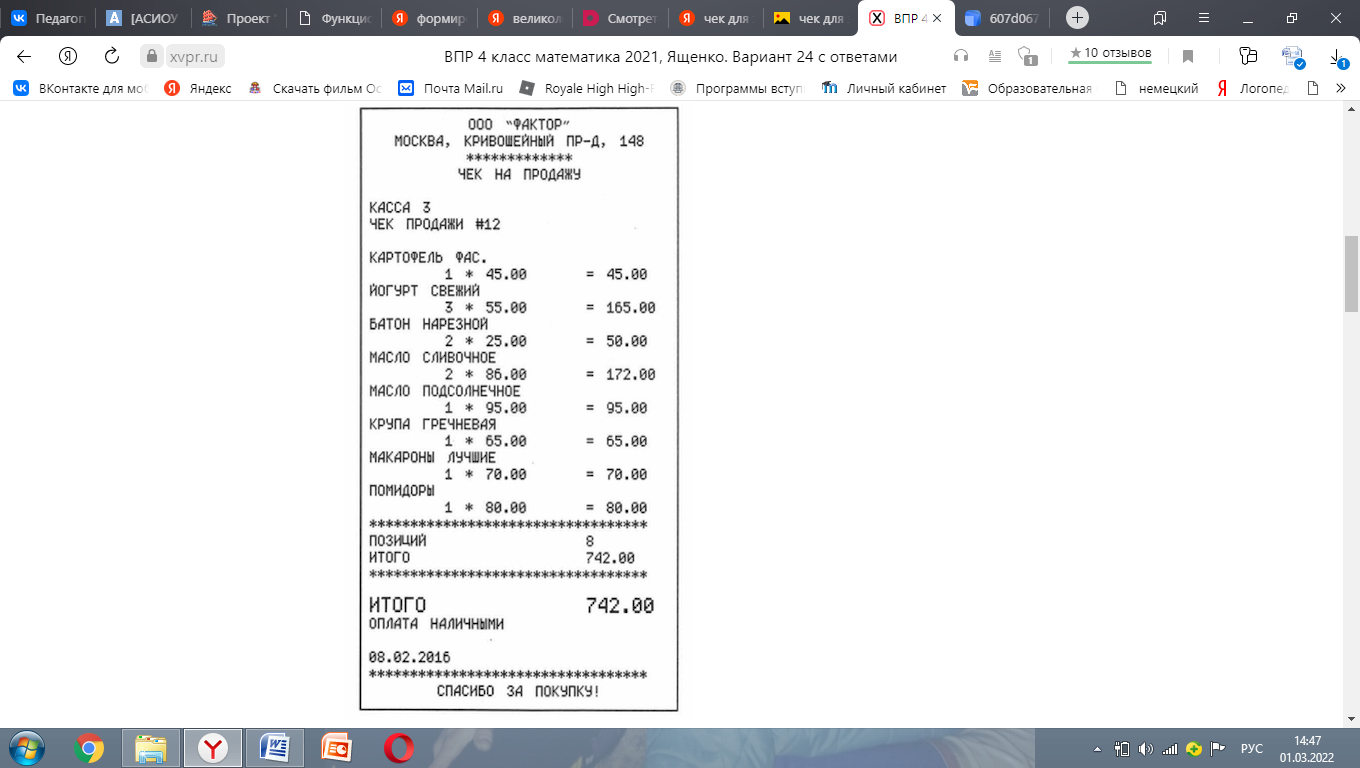 Вопрос 1.1. Макароны, подсолнечное масло и помидоры Петя купил для соседки. Сколько рублей соседка должна вернуть Пете?Ответ: ____________________________________________Вопрос 1.2. На какую сумму вышла покупка продуктов Пети?Ответ: ______________________________________________Компетентностная область оценки – ПрименятьКонтекст – Учебная деятельностьТип задачи: МежпредметнаяЗадание 2 «Кинотеатр».В кинотеатре «Эдем» стартовал новый мультфильм «Фиксики против роботов». Начало сеанса в 17:00. Продолжительность сеанса 1 час 30 минут. Путь от дома до кинотеатра составляет 20 минут.Вопрос 2.1. В какое время надо выйти из дома, чтоб успеть за 10 минут до начала сеанса?Выберите и обведите правильный ответ.16:3016:2016:0016:10Вопрос 2.2. Зачем люди посещают кинотеатр?Ответ: _______________________________________________________________________________________________________________________Компетентностная область оценки – ПрименятьКонтекст – Учебная деятельностьТип задачи: Практико-ориентированнаяЗадание 3 «Доска почета». 3 «А» класс, в составе 27 человек решил оформить стенд и вывесить на доску почета свои фотографии. Размеры доски 1 м х 1 м (100 см-100 см)Фотографии квадратной формы со стороной 20 см.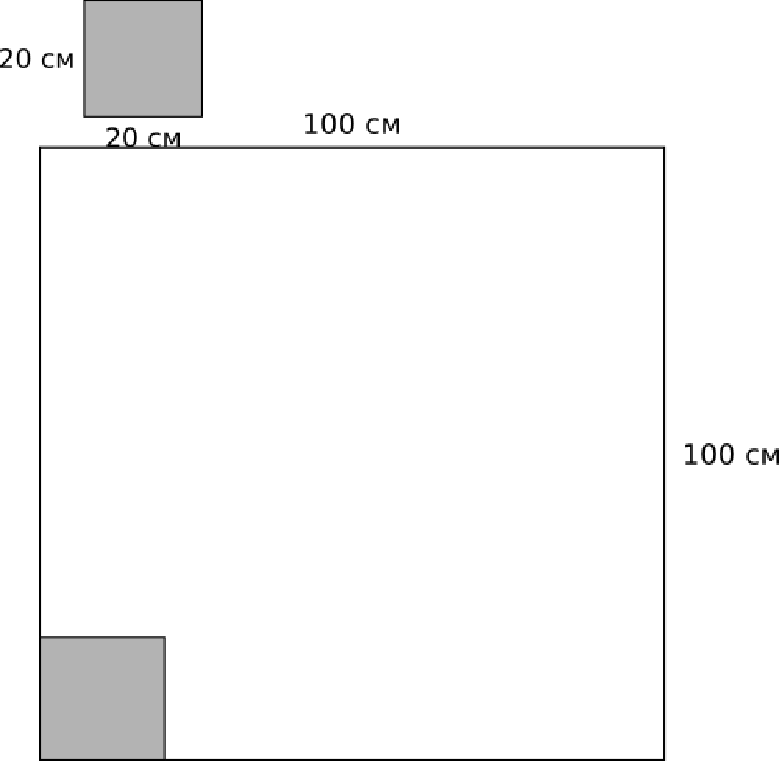 Вопрос 3.1. Сколько фотографий ребята могут разместить на доске?Выберите и обведите верный ответ.10 шт.20 шт.100 шт.25 шт.Вопрос 3.2. Фотографии скольких человек из класса не поместятся на доску?Ответ:__________________________________________Вопрос 3.1. Зачем нужны фотографии?Ответ:________________________________________________________________________________________________________________________Вопрос 3.2. С помощью какого прибора можно сделать фотографию?Ответ:_________________________________________________________Компетентностная область оценки – ПрименятьКонтекст – Учебная деятельностьТип задачи: Практико-ориентированнаяПродуктЦенаКоличество штукСтоимостьКартофель45 р.145 р.